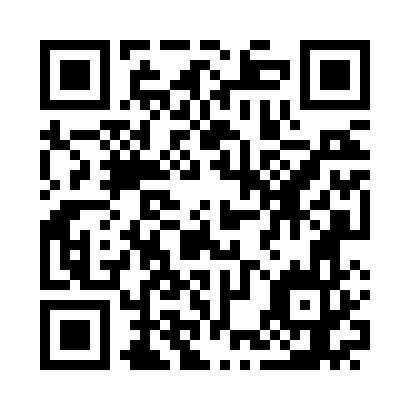 Ramadan times for Arias, ItalyMon 11 Mar 2024 - Wed 10 Apr 2024High Latitude Method: Angle Based RulePrayer Calculation Method: Muslim World LeagueAsar Calculation Method: HanafiPrayer times provided by https://www.salahtimes.comDateDayFajrSuhurSunriseDhuhrAsrIftarMaghribIsha11Mon4:584:586:3712:274:286:186:187:5112Tue4:564:566:3512:274:296:196:197:5313Wed4:544:546:3312:264:306:216:217:5414Thu4:524:526:3112:264:326:226:227:5615Fri4:494:496:2912:264:336:236:237:5716Sat4:474:476:2712:254:346:256:257:5817Sun4:454:456:2512:254:356:266:268:0018Mon4:434:436:2312:254:366:276:278:0119Tue4:414:416:2112:254:376:296:298:0320Wed4:394:396:1912:244:386:306:308:0421Thu4:374:376:1812:244:396:316:318:0622Fri4:354:356:1612:244:406:336:338:0723Sat4:334:336:1412:234:416:346:348:0924Sun4:314:316:1212:234:426:356:358:1025Mon4:284:286:1012:234:436:376:378:1226Tue4:264:266:0812:234:446:386:388:1427Wed4:244:246:0612:224:456:396:398:1528Thu4:224:226:0412:224:466:416:418:1729Fri4:204:206:0212:224:476:426:428:1830Sat4:174:176:0012:214:486:436:438:2031Sun5:155:156:581:215:497:447:449:211Mon5:135:136:561:215:507:467:469:232Tue5:115:116:551:205:517:477:479:253Wed5:085:086:531:205:527:487:489:264Thu5:065:066:511:205:527:507:509:285Fri5:045:046:491:205:537:517:519:306Sat5:025:026:471:195:547:527:529:317Sun4:594:596:451:195:557:547:549:338Mon4:574:576:431:195:567:557:559:359Tue4:554:556:411:185:577:567:569:3610Wed4:534:536:401:185:587:587:589:38